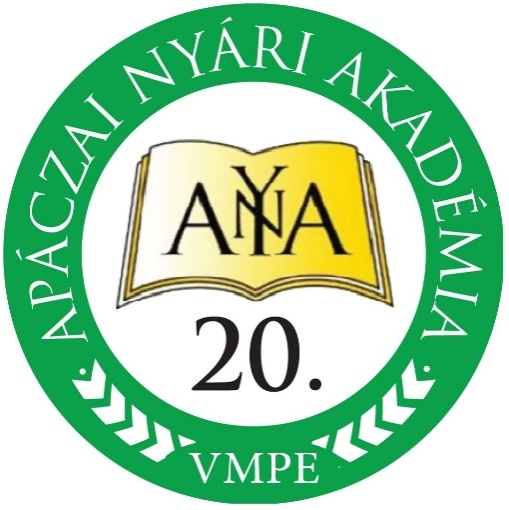 XX. APÁCZAI NYÁRI AKADÉMIAÚJVIDÉK, 2020.„Tapasztald, hogy továbbadhasd!”2020. július 13. – 17.Apáczai Diákotthon, Újvidék,Bogdana Šuputa 16.Főszervező: Bertalan Zsuzsanna Szakmai és módszertani továbbképzés a Környezet- és Természetvédelmi Oktatóközpontok Országos Szövetsége (KOKOSZ) együttműködésével történik. A képzés elsősorban óvónők, osztálytanítók és biológia szakos tanárok illetve környezeti neveléssel is foglalkozó pedagógusok részére ajánlott.A továbbképzések helyszíne az újvidéki Apáczai Diákotthon fiúkollégiuma. Címe: 21000 Novi Sad, Bogdana Šuputa 16.Tel: +381(0)21 479 0640, +381(0)69 155 7837email cím: nsvmpe@gmail.comAmennyiben vendégeink korábban (pl. előző nap) érkeznek, a diákotthonban szállást és ellátást tudunk biztosítani. Vasárnap 16 órától a fenti telefonon ügyelet lesz, 18 órától fogadjuk a résztvevőket és az előadókat.Kérjük vendégeinket, érkezésükről idejében tájékoztassák a szervezőket!Telefonszámok:Iroda: +381(0)21 479 0640,Bertalan Zsuzsanna, főszervező: +381(0)63 891 9995,,A továbbképzésekről bővebben a www.vmpe.org.rs honlapon olvashatnak.A programváltoztatás jogát fenntartjuk, a naprakész program mindig a honlapon érhető el!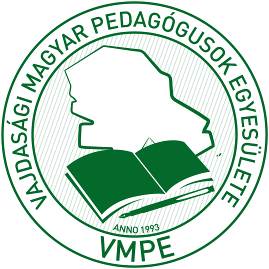 VAJDASÁGI MAGYAR PEDAGÓGUSOK EGYESÜLETE21000 NOVI SAD (ÚJVIDÉK), ĆIRPANOVA U. 54.Tel: +381 (0) 21 548 259; +381 (0) 21 4790 640e-mail: nsvmpe@gmail.comwww.vmpe.org.rs, www.facebook.com/nsvmpeVasárnap – 2020. július 12.Vasárnap – 2020. július 12.17:00Vendégfogadás20:00Vacsora20:30Kötetlen programHétfő – 2020. július 13.Hétfő – 2020. július 13.08:00Reggeli09:00Megnyitó (Bogdan Šuput utcai Fiúkollégium, Bogdana Šuputa 16.)13:00-14:00Ebédszünet15:00-18:30Géczi Gábor (tanár, fizikus)  ,,Lesz-e új vidék Újvidéken?,,18:30Vacsora19.00Molnárné Anikó (óvodapedagógus, népi játszóházvezető)Kézműves foglalkozásKedd - 2020. július 14.Kedd - 2020. július 14.8:009:00-12:00Lendvai Mária (környezeti nevelő) /Abdel-Magid Iván aszisztens Terepmunka  a Duna-  parton12:15-13:00Harkai  Ákos, Miklós Csongor : Arcus Környezetvédő Egyesület – 30 éve  a természetért, környezetünkért13:00-14:00Ebéd14:00-18:30Pap Gábor (Magyar Örökség díjas művészettörténész, irodalomtörténész)„Mi dolgunk a világon?” (Vörösmarthy M.: Könyvtár) címmel. Alcím: „Fenntarthatóság és népi műveltség” 18:30Vacsora19.00Molnárné Anikó (óvodapedagógus, népi játszóházvezető) Kézműves foglalkozásSzerda - 2020. július 15.Szerda - 2020. július 15.KirándulásTitel nevezetességeinek megtekintése hajókirándulással egybekötveÚtvezető Pecze Rózsa  tanárnő19.00Molnárné Anikó (óvodapedagógus, népi játszóházvezető)Kézműves foglalkozásCsütörtök – 2020. július 16.Csütörtök – 2020. július 16.8:00Reggeli09:00-12:30Makoldi Miklós (Magyarságkutató Intézet régészeti kutatóközpontjának vezetője ) „Magyarság eredete” 13:00-14:00Ebéd14.00 - 17.30Zaja Péter (Visnyeszéplak lakója ),Visnyeszéplak, az önfenntartó falu,,18:00Vacsora18.30VitafórumPéntek – 2020. július 17.Péntek – 2020. július 17.8:00Reggeli9.00 – 11.30Murányi Sándor (címzetes igazgató, gyógypedagógus, logopédus) "150 év alatt sem lettünk törökké"11.00-12.00Véleménycsere, a  képzés  értékeléseAz Apáczai Nyári Akadémia zárása13:00Ebéd